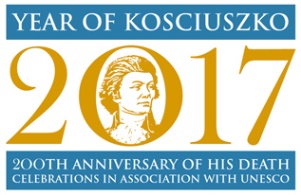 2017 KOSCIUSZKO BICENTENARY KONKURS MIĘDZYNARODOWYW hołdzie Tadeuszowi Kościuszce – Przyjacielowi LudzkościFORMULARZ ZGŁOSZENIOWYProszę wypełnić poniższe rubryki.Oświadczenie: Niniejszym oświadczam, że praca nadesłana na Konkurs Międzynarodowy „Kosciuszko Bicentenary” jest moim oryginalnym dziełem.W powyższej rubryce proszę złożyć podpis odręczny lub skanowany..Uwaga:- Prace konkursowe muszą być dostarczone nie później niż o północy AEST (Australian Eastern Standard Time) 31 lipca 2017 r.- Prace należy nadsyłać na adres competition@kosciuszkoheritage.com - Nadesłane prace przechodzą na własność Kosciuszko Heritage Inc.Nazwisko i imię:Adres elektroniczny:Adres pocztowy:Adres pocztowy:Adres pocztowy:Numer telefonu:Data urodzenia:Nazwa szkoły (jeśli dotyczy):Adres szkoły (jeśli dotyczy):Adres szkoły (jeśli dotyczy):Adres szkoły (jeśli dotyczy):Tytuł pracy konkursowej:Podpis:Data: